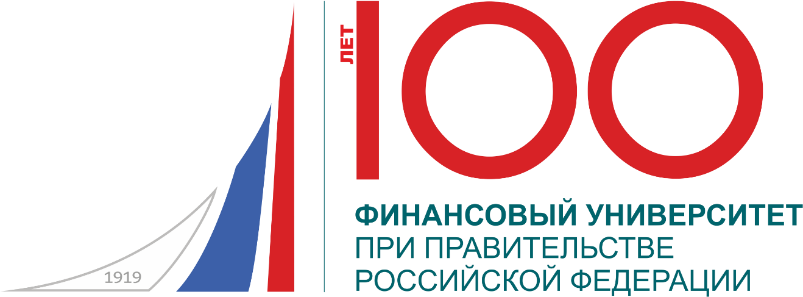 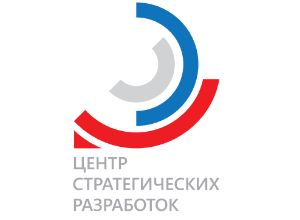 ДЕПАРТАМЕНТ НАЛОГОВ И НАЛОГОВОГО АДМИНИСТРИРОВАНИЯФАКУЛЬТЕТ НАЛОГОВ, АУДИТА И БИЗНЕС-АНАЛИЗАМеждународная научно-практическая конференция «Евразийская налоговая неделя 2021»Круглый стол «Современные тренды в подготовке высококвалифицированного налогового специалиста»Дата проведения: 25 марта 2021 г. 10:00 – 12:00Очное участие: г. Москва, ул. Верхняя Масловка, д. 15, ауд. 557Он-лайн участие: MS Teams, прямая трансляция YouTube.comСсылка YouTube: https://youtu.be/-wVZ5ipDXrcОРГАНИЗАЦИОННЫЙ КОМИТЕТ:Ряховский Дмитрий Иванович – д.э.н., доцент, руководитель Департамента налогов и налогового администрирования Факультета налогов, аудита и бизнес-анализа;  Гурнак Александр Владимирович – к.э.н., доцент, заместитель руководителя Департамента налогов и налогового администрирования Факультета налогов, аудита и бизнес-анализа;Назарова Наталья Александровна - к.э.н., доцент, доцент Департамента налогов и налогового администрирования Факультета налогов, аудита и бизнес-анализа.ПРОГРАММА9.40-10.00 Подключение участниковНачало заседания круглого стола: 10-00.Модераторы:Ряховский Дмитрий Иванович – д.э.н., доцент, руководитель Департамента налогов и налогового администрирования Факультета налогов, аудита и бизнес-анализаСаськов Владимир Александрович – директор Ассоциации налоговых консультантов, Советник государственной гражданской службы I класса, Почетный работник Министерства по налогам и сборамКопосова Евгения Ивановна – директор Института профессиональных бухгалтеров и аудиторов РоссииСпикеры:Ряховский Дмитрий Иванович - руководитель Департамента налогов и налогового администрирования Факультета налогов, аудита и бизнес-анализа, д.э.н., доцент:«Требования бизнеса к квалификации и компетенциям налоговых консультантов»Саськов Владимир Александрович - директор Ассоциации налоговых консультантов, Советник государственной гражданской службы I класса, Почетный работник Министерства по налогам и сборам:«Налоговый специалист сегодня. Бизнес-ожидания от уровня подготовки налоговых специалистов»Копосова Евгения Ивановна - директор Института профессиональных бухгалтеров и аудиторов России:«Профессионально-общественная аккредитация образовательных программ»Тараненко Ирина Геннадьевна - Заместитель начальника отдела контроля за деятельностью и развитием филиалов Финуниверситета«Проблемы адаптации образовательных программ СПО к современным требованиям работодателей: налоговый профиль образовательных программ»Гончаренко Любовь Ивановна - профессор Департамента налогов и налогового администрирования Факультета налогов, аудита и бизнес-анализа, д.э.н., профессор:«Роль научно-методологического семинара в аспирантуре»Давидовская Ирина Леонидовна - Главный эксперт-методолог по налоговому консультированию Института профессиональных бухгалтеров и аудиторов России:«Основные направления развития процедуры профессионально-общественной аккредитации основных образовательных программ»Ходыкова Ноган Валерьевна – преподаватель Московского финансового колледжа, к.э.н.:«Тенденции цифровизации методологии преподавания налогово-учетных дисциплин в системе СПО (на материалах Московского финансового колледжа)»Мандрощенко Ольга Валентиновна – профессор Департамента налогов и налогового администрирования Факультета налогов, аудита и бизнес-анализа, д.э.н., доцент:«Подготовка специалистов в области налогового сопровождения бизнеса: востребованность и особенности»Гурнак Александр Владимирович – доцент Департамента налогов и налогового администрирования Факультета налогов, аудита и бизнес-анализа, к.э.н., доцент«Особенности научно-исследовательской работы студентов в образовательном процессе при подготовке налоговых специалистов»Назарова Наталья Александровна – доцент Департамента налогов и налогового администрирования Факультета налогов, аудита и бизнес-анализа, к.э.н., доцент:«Проблемы подготовки высококвалифицированных налоговых специалистов в системе непрерывного профессионального образования»Смирнова Елена Евгеньевна - доцент Департамента налогов и налогового администрирования Факультета налогов, аудита и бизнес-анализа, к.э.н., доцент: «Выпускник по налоговому профилю 2021: ожидания налоговых органов»Журавлева Ирина Александровна - доцент Департамента налогов и налогового администрирования Факультета налогов, аудита и бизнес-анализа, к.э.н., доцент:«Роль проектно-системономического мышления в раскрытии научного потенциала студента»Дополнительные вопросы для обсуждения:1. Современные виды деятельности, профессиональные задачи и трудовые функции выпускников по налоговым профилям2. Направления совершенствования образовательных программ уровня бакалавриата и магистратуры с учетом востребованности на рынке труда3. Опыт учебных заведений по формированию собственных образовательных стандартов на основе требований профессиональных стандартов.4. Профессиональные стандарты в области налогообложения: современные тренды, обуславливающие необходимость формирования определённых квалификационных требований у налоговых специалистов.5. Современные тенденции в привлечении иностранных специалистов для подготовки высококвалифицированных налоговых специалистов.6. Профессионально – общественные аккредитации образовательных программ: опыт вузов России и основные проблемы.